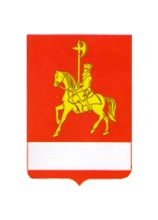 АДМИНИСТРАЦИЯ КАРАТУЗСКОГО РАЙОНАПОСТАНОВЛЕНИЕ30.11.2022	с. Каратузское	          № 958-п    О реализации акции «Герой нашего времени»В целях  патриотического воспитания детей и молодежи на примерах  выдающихся достижений и подвигов соотечественников, сохранения исторической памяти о них и формировании системы гражданского и патриотического воспитания, ПОСТАНОВЛЯЮ: Утвердить положение о муниципальном этапе Всероссийской акции «Герой нашего времени» (далее – Акция), согласно приложению № 1 к настоящему постановлению. Утвердить состав организационного комитета и план организационных мероприятий по подготовке и проведению Акции, согласно приложениям №№ 2, 3 к настоящему постановлению.Управлению образования администрации Каратузского района (Т.Г. Серегина) организовать проведение Акции. Отделу культуры, молодежной политики и туризма администрации Каратузского района (А.А. Козин) принять участие в реализации Акции.Рекомендовать начальнику ОП № 2 МО МВД России «Курагинский» Ю.А. Мейнготу обеспечить безопасность во время старта Акции 09.12.2022 года, в МБОУ ДО «Центр «Радуга», начало мероприятия в 15.00 часов.Контроль за исполнением настоящего постановления возложить на П.В. Яшнева, заместителя главы района по общественно-политической работе.7. Постановление вступает в силу в день, следующий за днём его официального опубликования в периодическом печатном издании Вести муниципального образования «Каратузский район».И.о. главы района                                                                                   А.А. СавинПоложениео муниципальном этапе Всероссийской акции «Герой нашего времени»Общие положенияНастоящее положение определяет порядок организации и проведения муниципального этапа Всероссийской акции «Герой нашего времени» (далее - Акция) среди учащихся общеобразовательных учреждений Каратузского района (далее – участник Акции), процедуру, условия  участия и критерии отбора победителей.Муниципальным организатором Акции выступает муниципальное бюджетное образовательное учреждение дополнительного образования «Центр «Радуга» (далее – муниципальный организатор).Акция проводится в период с 25 ноября 2022 г. по 28 июля 2023 г.Цель и задачи проведения Цель Акции – формирование системы гражданского и патриотического воспитания, ответственности за настоящее и будущее страны, патриотическое воспитание детей и молодежи на примерах выдающихся достижений и подвигов соотечественников, сохранение исторической памяти о них, содействие формированию смысловых гражданских и патриотических ориентиров в молодежной среде.Главными задачами являются поиск и презентация примеров подвигов и достижений земляков (детей-героев, врачей, ученых, деятелей культуры, спортсменов, меценатов, спасателей, военных и др.) Знакомство с личностями и деятельностью героев.Знакомство школьников и их родителей с профессиями героев, содействие профессиональной ориентации в молодежной среде, формирование гражданской ответственности и социальной идентичности молодежи, ценностного отношения к достижениям своего народа и Родины.Выявление лидеров, осуществляющих деятельность в области пропаганды гражданского и патриотического воспитания среди учащихся старшей школы.Обязанности муниципального организатораМуниципальный организатор обязуется осуществлять:сбор и обработку данных участников Акции;консультирование участников Акции по организационным вопросам;выявление победителей муниципального этапа Акции.формирование конкурсной комиссии по каждому мероприятию;информационную поддержку Акции;направление лучших работ Акции для участия в региональном этапе.Участники АкцииК участию в Акции допускаются школьники общеобразовательных учреждений Каратузского района.Предмет АкцииОбщей идеей Акции является выявление и поощрение активных и талантливых школьников, реализующих деятельность в области пропаганды гражданского и патриотического воспитания.Продуктом проекта является результат, который должен быть получен в ходе работы в рамках Акции и отражен в итоговом отчете.Результатами реализации проекта являются выполненные участниками Акции исследования на тему «Герои среди нас», проведенные «Уроки героизма» и созданные видеофильмы «Герои среди нас». Представления по материалам проведенной работы должны сопровождаться иллюстрациями, фотографиями и/или видеоматериалами с последующим их систематическим размещением на школьных ресурсах в сети «Интернет» и на личных страницах участников Акции в социальных сетях (по возможности).Участник Акции может по собственному желанию инициировать и реализовывать иные формы активности в рамках Акции «Герой нашего времени». При этом инициированные формы работы должны соответствовать заданной тематике Акции.Порядок и условия проведения АкцииСтарт Акции состоится 09.12.2022г. в 15.00ч. в МБОУ ДО «Центр «Радуга».Для участия в Акции необходимо подать заявку по установленной форме (Приложение 1) Муниципальному организатору Акции.Подавая заявку для участия в Акции, участники тем самым подтверждают свое согласие с настоящим Положением, а также выражают желание на представление направленных результатов своей деятельности для экспертного и публичного просмотра и обсуждения, публикации в средствах массовой информации и профильных изданиях.Акция проводится поэтапно, и включает участие в мероприятиях, проводимых в рамках Акции.Участие в Акции - бесплатное.Обязательными элементами (заданиями) Акции являются:Практикоориентированный модуль: Проведение участниками Акции исследований на тему «Герои среди нас» по предлагаемой структуре в формате презентации:Герой (обязательно наш современник, совершивший подвиг в 21 веке и земляк);Его малая родина – родной регион;Биография и жизненный путь (семья, образование, профессиональная деятельность (в том числе причины выбора профессии), интересы и увлечения)Достижение/подвиг (что сделал/совершил, при каких обстоятельствах, для чего/кого и ради чего/кого);Значение достижения/подвига (как и на что повлияло и улучшило, что сохранило, кого спасло и т.д.);Память (если герой погиб), можно использовать «Список памяти» медицинских работников, погибших во время пандемии КОВИД-19, военных, спасателей;Чем сейчас занимается (если жив).По итогам подготовки исследований в школах проводятся «Уроки героизма» общешкольные мероприятия в рамках педагогического/наставнического модуля, на которых школьники рассказывают другим детям о героях своих исследований, на них приглашаются в том числе сами герои или люди, знакомые с ними.Педагогический/наставнический модуль: Организация «Уроков героизма» - мероприятий, посвящённых выдающимся соотечественникам – героям исследований участников Акции, включает в себя следующие элементы:Выступления участников Акции, выполнивших исследования на тему «Герои среди нас», на общешкольных мероприятиях;Подготовка интервью с героем (героями) и/или встречи с людьми, знакомыми с героем (которые могут рассказать о герое и его достижениях);Подготовка и проведение экскурсии, связанной с жизнью и деятельностью героя (по возможности). В ходе экскурсии могут быть использованы материалы исследования «Герои среди нас»;Дебаты - совместное обсуждение и оценка проведенных и посещенных мероприятий в рамках «Урока героизма» (возможно в формате круглого стола, блиц-интервью, опроса и т.д.).Творческий модуль: Мини-видеофильм «Герои среди нас» (видеоотчет по материалам  работы в рамках практикоориентированного и педагогического модулей):Длительность видеоролика не должна превышать 3-х минут;Содержание видеоролика должно соответствовать тематике Акции и материалам исследования участника, отраженным в презентации, созданной в рамках практикоориентированного модуля;видеоролик может содержать материалы, полученные в ходе проведения интервью с героем исследования;созданные видеоролики публикуются на страницах участников Акции в социальных сетях и на школьных ресурсах в сети «Интернет» (по возможности).Педагогические и административные работники образовательных организаций, родители, а также привлеченные специалисты могут выполнять роли научного руководителя и консультантов.НаграждениеНаграждение участников Акции проходит по мере проведения мероприятий, проводимых в рамках Акции, согласно Положениям данных мероприятий.Приложение 1 к Положению о муниципальном этапе Всероссийской акции «Герой нашего времени»Заявкана участие  в муниципальном этапе Всероссийской акции «Герой нашего времени»ОУ________________________________________________________________________ФИО участника Акции___________________________________________________________________________________________________________________________________Тема исследовательской  работы:______________________________________________________________________________________________________________________________Ответственный от ОУ___________________________________________________________тел:__________________________СОСТАВорганизационного комитета по реализации муниципального этапа Всероссийской акции «Герой нашего времени»П.В. Яшнев, заместитель главы района по общественно-политической работе – председатель оргкомитета.Секретарь оргкомитета:О.А. Дудорова, ведущий специалист Управления образования администрации Каратузского района.Члены оргкомитета:Т.Г. Серегина,  Руководитель Управления образования администрации Каратузского района;А.А. Козин, начальник отдела культуры, молодежной политики и туризма администрации Каратузского района;М.А. Фатюшина  – заместитель председателя Каратузского районного Совета депутатов;Г.В. Дэка – председатель общественной организации ветеранов-пенсионеров войны, труда, вооруженных сил и правоохранительных органов (по согласованию);А.А. Зорина, директор МБОУ ДО «Центр «Радуга»;Е.И. Блинцов, директор МБУК «Клубная система Каратузского района»;М.А. Кошелькова, и.о. директора МБУДО «Каратузская ДШИ».ПЛАНорганизационных мероприятий по подготовке и реализации муниципального этапа Всероссийской акции «Герой нашего времени»Приложение № 1 к постановлению администрации Каратузского района от 30.11.2022 № 958-пПриложение № 2 к постановлению администрации Каратузского района от 30.11.2022 № 958-пПриложение № 3 к постановлению администрации Каратузского района от 30.11.2022 № 958-п№п/пНаименование  мероприятияСрок исполненияОтветственные1Определение кураторов Акции в образовательных учреждениях.Регистрация на платформе всероссийского движения «Сделаем вместе!»до 05.12.2022А.А. Зорина, директор МБОУ ДО «Центр «Радуга», руководители образовательных учреждений2Подготовка к старту Акции.до 09.12.2022О.А. Дудорова, ведущий специалист Управления образования администрации Каратузского района,М.С. Лисовская, ведущий специалистотдела культуры, молодежной политики и туризма администрации Каратузского района,А.А. Зорина, директор МБОУ ДО «Центр «Радуга»3Ходатайства об обеспечении охраны общественного порядка во время проведения районных мероприятий, проводимых в рамках Акциисвоевременно по каждому районному мероприятиюО.А. Дудорова, ведущий специалист Управления образования администрации Каратузского района,А.А. Зорина, директор МБОУ ДО «Центр «Радуга»4Уроки героизма в формате Дня единых действий05-09.12.2022О.А. Дудорова, ведущий специалист Управления образования администрации Каратузского района,руководители образовательных учреждений5Старт Акции09.12.2022О.А. Дудорова, ведущий специалист Управления образования администрации Каратузского района,М.С. Лисовская, ведущий специалистотдела культуры, молодежной политики и туризма администрации Каратузского района,А.А. Зорина, директор МБОУ ДО «Центр «Радуга»6Подготовка к исследовательской деятельности «Герои среди нас», интервью с героем (героями), встречи с людьми, знакомыми с героем (которые могут рассказать о герое и его достижениях)декабрь 2022А.А. Зорина, директор МБОУ ДО «Центр «Радуга», руководители образовательных учреждений7Проведение исследований на тему «Герои среди нас».Определение лучших работ на школьном этапеянварь 2023Руководители образовательных учреждений8Районный конкурс  исследовательских работ «Герои среди нас» для учащихся образовательных учреждений Каратузского района. 10.02.2023А.А. Зорина, директор МБОУ ДО «Центр «Радуга», руководители образовательных учреждений9Районный конкурс «Учись защищать Родину!»17.02.2023Т.А. Тимшина, ведущий специалист Управления образования администрации Каратузского района,П.А. Зеленин, директора центра «Патриот»10Районный конкурс  «Ученик года 7-8». Тема: «Подвиги детей-героев России»10.03.2023О.А. Дудорова, ведущий специалист Управления образования администрации Каратузского района,А.А. Зорина, директор МБОУ ДО «Центр «Радуга»11Районный этап всероссийского конкурса чтецов «Живая классика»15.03.2023О.А. Дудорова, ведущий специалист Управления образования администрации Каратузского района,А.А. Зорина, директор МБОУ ДО «Центр «Радуга»12Районный форум школьных музеев15.03.2023О.А. Дудорова, ведущий специалист Управления образования администрации Каратузского района,А.А. Зорина, директор МБОУ ДО «Центр «Радуга»13Районный конкурс «Ученик года 9-11». Тема: «Герои среди нас».07.04.2023О.А. Дудорова, ведущий специалист Управления образования администрации Каратузского района,А.А. Зорина, директор МБОУ ДО «Центр «Радуга»14Творческий конкурс мини-видеофильмов «Герои среди нас» в ходе проведения  военно-спортивной игры «Победа»18-19.05.2023О.А. Дудорова, ведущий специалист Управления образования администрации Каратузского района,П.А. Зеленин, директора центра «Патриот», А.А. Зорина, директор МБОУ ДО «Центр «Радуга»15Конкурс рисунков «Моя малая родина» и фоторабот «Я и моя семья». июнь 2023А.А. Зорина, директор МБОУ ДО «Центр «Радуга», руководители образовательных учреждений16Организация краеведческих  экскурсий «По старинному Каратузу»,  «Усадьбы  5-ти атаманов»  и «Усадьбы писателей». июнь 2023А.А. Зорина, директор МБОУ ДО «Центр «Радуга»17Палаточный лагерь «Молодые Лидеры».Завершение реализации Акции. Выставка творческих работ «Подвиги Героев России» и награждение самых активных участников Акции.июль 2023О.А. Дудорова, ведущий специалист Управления образования администрации Каратузского района,А.А. Зорина, директор МБОУ ДО «Центр «Радуга»18Освещение районных мероприятий в средствах массовой информациисвоевременноО.А. Дудорова, ведущий специалист Управления образования администрации Каратузского района,А.А. Зорина, директор МБОУ ДО «Центр «Радуга»,И.С. Учинин, директор МБУК «Центр культурных инициатив и кинематографии Каратузского района»